PENGARUH FIRM SIZE, DEBT TO EQUITY RATIO, DAN RETURN ON EQUITY TERHADAP NILAI PERUSAHAAN YANG DI MODERASI OLEH TINGKAT SUKU BUNGA, DAN TINGKAT INFLASI PADA PERUSAHAAN SEKTOR KOSUMSI YANG TERDAFTAR DI BURSA EFEK INDONESIA PERIODE 2015 – 2017Oleh :Nama : Riki YuliantoNIM : 24150385Skripsi Diajukan sebagai salah satu syarat untukMemperoleh gelar Sarjana ManajemenProgram Studi ManajemenKonsentrasi Keuangan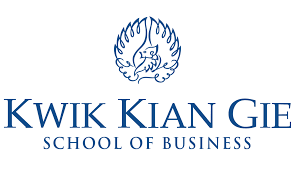 INSTITUT BISNIS DAN INFORMATIKA KWIK KIAN GIEJAKARTAMARET 2019